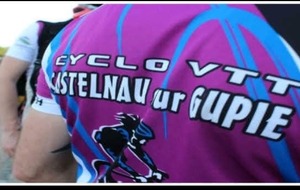 TARIFS SAISON 2020/2021Licence UFOLEP Cyclotourisme et VTT randonnée + cotisation club55 €Licence UFOLEP Cyclosportive et VTT compétition + cotisation club90 €